Les 6Een personificatie is een vorm van beeldspraak waarbij een dier, plant of ander ding een menselijke eigenschap krijgt toebedeeld. Er zijn veel voorbeelden van te vinden in bijna iedere tekstsoort.Bijvoorbeeld:De toekomst lacht je tegemoet. Hier komt het ochtendgloren / dat spoken vreet. (L. Vroman)Papier is geduldig.Ironie is een vriendelijke vorm van spot. Vaak bedoelt iemand het tegenovergestelde van wat hij zegt. Soms zie je dat, omdat iemand aanhalingstekens gebruikt of puntjes neerzet. Hyperbolen en understatements zijn vaak ironisch, net als sommige omkeringen (litotes, zie les 7).  Bijvoorbeeld:Dat was een ‘geweldige’ grap.Om die film nu aan te bevelen…Brandweerkazerne afgebrandEen tautologie is een zinsdeel waarbij je hetzelfde uitdrukt met verschillende woorden. Vaak is het een stijlfout, maar bewust gebruikt kan het een stijlfiguur zijn. Sommige tautologieën zijn ingeburgerd geraakt. Bijvoorbeeld:frank en vrijeenzaam en alleenin vuur en vlamWe staan geheel en al achter je beslissing.Opdrachten1	Geef aan welk stijlfiguur de volgende zinnen bevatten.  Je kunt kiezen uit alle stijlfiguren die je tot nu toe geleerd hebt. 1. Tekst op een tas: ‘gebruik mij opnieuw’ 			………………………………………………. 2. Bovendien moet ik ook nog boodschappen doen. 		………………………………………………. 3. Veilig Vlug Voordelig						………………………………………………. 4. God is liefde.							………………………………………………. 5. Voor de duizendste keer, ik overdrijf niet. 			………………………………………………. 6. Op een wc-deur: vaarwel bruine rakker			………………………………………………. 7. Alle aanwezigen kregen een brochure. 			………………………………………………. 8. Het was een gratis cadeau. 					………………………………………………. 9. Hij stond te roepen en te tieren.				………………………………………………. 10. Altijd november, altijd regen. / altijd dit lege hart, altijd.	………………………………………………. Schrijver van November: J.C. Bloem2	Schrijf naast de plaatjes welk stijlfiguur het is.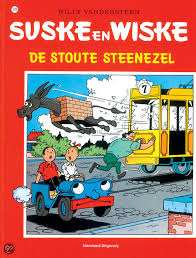 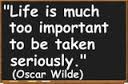 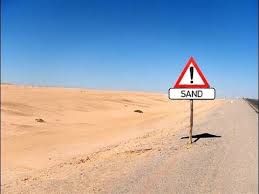 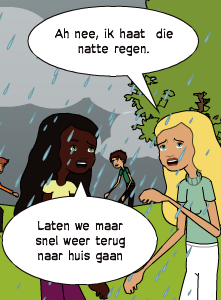 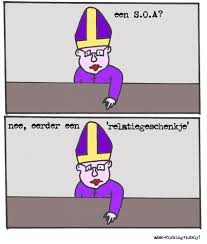 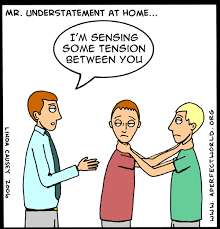 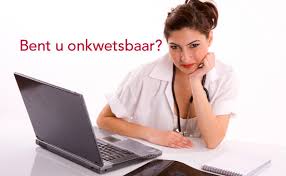 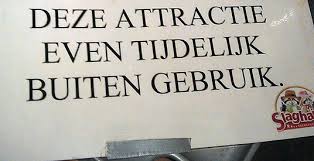 Les 6 - antwoordenOpdrachten1	Geef aan welk stijlfiguur de volgende zinnen bevatten.  Je kunt kiezen uit alle stijlfiguren die je tot nu toe geleerd hebt. 1. Tekst op een tas: ‘gebruik mij opnieuw’ 			personificatie2. Bovendien moet ik ook nog boodschappen doen. 		tautologie3. Veilig Vlug Voordelig						alliteratie4. God is liefde.							metafoor5. Voor de duizendste keer, ik overdrijf niet. 			paradox6. Op een wc-deur: vaarwel bruine rakker			personificatie7. Alle aanwezigen kregen een brochure. 			pleonasme8. Het was een gratis cadeau. 					pleonasme9. Hij stond te roepen en te tieren.				tautologie10. Altijd november, altijd regen. / altijd dit lege hart, altijd.	herhalingSchrijf naast de plaatjes welk stijlfiguur het is.  alliteratie  paradox understatement pleonasmeeufemisme understatement retorische vraag tautologie